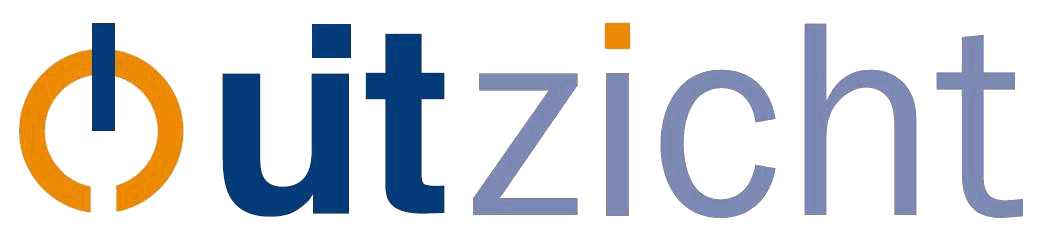 Application form 2021/2022 DEADLINE: Your application (section A, B and C) has to be received by email only by the secretariat of UitZicht on November 1st, 2020 (11.59 PM/23.59 hour CET). please tick when applicable	Part A: Scientific Quality – in English (mandatory)Explanation: Section B contains information about (patient’s) relevance and Section C is for the Administration.A1. General Name applicant: Research team:Project title:  Grant application (max € 250.000) OR	 Pilot-project application (max € 75.000)Is your project a Randomized Clinical Trial (RCT)?  YES  NOPlanned start:Planned duration:Keywords (max. 6):A2. Scientific summary of contents and aim of the project (maximum of 400 words).Number of words for A2 (max. 400): ….A3. Information on the research team (maximum of 750 words)a. Research Line(s) in which the intended study will be incorporated:b. List current grant(s) that are related to this application: (Explanation: Name of funding agency, title of grant application, the amount (€), the granting period and specify the degree of overlap with the current application.)c. Recent relevant international publications of the team: (Explanation: name five in case of a full grant application, name three in case of a Pilot project.)1. 2.3.4.5.d. In case of collaboration: name the organization(s)/research team(s) within the  and/or abroad that will cooperate with you on an intense basis within this study:e. Number of words for A3 (max. 750): ….A4. Aim and design of the study (maximum of 2.750 words, excluding ‘references’, including text near figures)a. Problem definitionb. Relevance	c. Preliminary workd. Objective of the studye. Study designf. Study population (Include a power calculation if applicable)g. Primary study parameters/outcome of the studyh. Secondary study parameters/outcome of the study (if applicable)i. Nature and extent of the burden and risks associated with participation (if applicable)j. Knowledge transfer, Implementation, Consolidationk. Study time schedule (Explanation: In case of a Pilot-project, the study period can be up to 2 years.)l. In case your study is a Pilot-project: please explain why you chose for a Pilot-project instead of a regular study. Please mention the Go/No Go criteria for a possible follow-up study.m. Number of words for A4 (max. 2.750): …….  n. References (not to be included in the word count): (Explanation: A max. of 10 key publications in international literature - References should include titles of papers and use standard abbreviations of journals.)o. METCIs permission of the Medical Ethics Assessment Committee (in Dutch METC) required?  No. Yes, but we didn’t apply yet. Yes, we have applied and are waiting for the results.  Yes, we have obtained permission of the METC.p. DECIs permission of the Animal Ethics Committee (in Dutch DEC) required?  No. Yes, but we didn’t apply yet. Yes, we have applied and are waiting for the results. Yes, we have obtained permission of the DEC.A5. Financial detailsBudget, to be approved by the local managementApproved by: (name)Personnel (post-doc/scientific researcher/technician) * amount of FTE:*underline or delete	Salary including social charges: Total year 1  							€Total year 2							€Total year 3							€Total year 4							€								-------------Total Personnel costs:					€ OtherSupplies and equipment: 					€ Technology service:						€Animals:							€Publication costs:						€Implementation costs (please explain):			€Reimbursement personnel:					€	Travel costs participants:					€Other costs (e.g. insurance, please explain):		€								--------------Total other costs:						€ Charges by university	 (..%)			   		€								--------------TOTAL							€Co-financingName(s) of the source(s)					€Requested from UitZicht max € 250.000 (PILOTS max € 75.000)			€Own contributions:	Materials:							€  Supervising … fteTechnical support (analyst) … fteOther (please explain)Other Funds being requested (already) and to what amount: 		 Name(s) of the Fund(s)					€ Other Funds to be requested (in the near future) and to what amount:Name(s) of the Fund(s)					€ If your project does not receive the entire amount requested, would you still be able to put the money to good use? Please explain:Continue to part B and part C below	Deel B: Ten behoeve van het Patiëntenpanel – in het NederlandsToelichting: Onderdeel A bevat informatie over wetenschappelijke kwaliteit en onderdeel C administratieve informatie.B1. Samenvatting van de inhoud en het doel van het onderzoek in het Nederlands (maximaal 750 woorden).Beschrijf hieronder in maximaal 750 woorden de inhoud van uw onderzoek op VWO-niveau. Ga in op de volgende onderwerpen:- Achtergrond van het onderzoek en Klinische Relevantie:a. Wat is de prevalentie van de oogaandoening in Nederland?b. Welk percentage hiervan heeft een restvisus van < 0.3 of een kokervisus
    van < 30 graden? c. Hoeveel patiënten nemen deel aan het onderzoek? d. Hoeveel patiënten hebben (naar schatting) baat bij de resultaten van het onderzoek?- Doelstelling - Onderzoeksopzet- Samenwerking buiten het eigen onderzoek- Primaire uitkomsten- TijdspadAantal woorden voor B1 (max. 750): ………….B2. Wordt bij het onderzoek gebruik gemaakt van patiënten of van patiëntmateriaal (bijvoorbeeld bloed)?Patiënten: Nee JaPatiëntmateriaal: Nee JaVoor zover van toepassing:Hoe wordt vooraf toestemming gegeven voor het gebruik van het te onderzoeken materiaal en wie is verantwoordelijk voor het goed verlopen van dit proces?Antwoord:B3.	Betreft het onderzoek fundamenteel wetenschappelijk onderzoek, gericht op basismechanismen en grondbeginselen?  Nee Ja, het Patiëntenpanel zal uw onderzoek niet inhoudelijk beoordelen. Wel zal het een uitspraak doen over de (eventueel) door u gegeven toelichtingen bij de vorige en deze vraag. Wel vragen wij u de vragenlijst verder in te vullen.Toelichting:B4. Handelt u in het onderzoek conform de Richtlijn van het Patiëntenpanel (zie Bijlage)?  N.v.t., omdat geen patiënten(materiaal) gebruikt wordt. Ja, volledigToelichting: Ja, gedeeltelijkToelichting (op welke onderdelen niet en waarom niet): Nee, het Patiëntenpanel zal uw onderzoek niet inhoudelijk beoordelen. Wel zal zij een uitspraak doen over de door u gegeven toelichting bij deze vraag. Wij vragen u de vragenlijst verder in te vullen.Toelichting:B5. Ontwerp van de studiea. Wat is het ontwerp van uw studie Retrospectief Prospectief Niet van toepassing Anders, toelichting:b. Kruis aan welk onderdeel van het oog onderwerp is van de studie (meerdere antwoorden mogelijk). Hoornvlies Lens Oogbol Netvlies Macula Oogzenuw Ander onderdeel, toelichting: Geen onderdeel, toelichting:c. Wordt er onderzoek gedaan naar een specifieke oogaandoening? Nee Ja, naar welke oogaandoening wordt onderzoek gedaan?Toelichting:d. Het Patiëntenpanel Uitzicht heeft graag scherp wat het hoofddoel is van het beoogde onderzoek. Kruis aan wat het hoofddoel is (meerdere antwoorden mogelijk). Ontstaan Epidemiologie Risicoanalyse Behandeling Preventie Anders, toelichting:B6. Kruis aan op welk(e) terrein(en) uit de top 9 van de Onderzoeksagenda van de Oogvereniging/MaculaVereniging uw onderzoek past? (meerdere antwoorden mogelijk).Zie: https://www.oogvereniging.nl/oogaandoeningen/onderzoeksagenda/Nieuwe & regeneratieve behandelingen1   Stamceltherapie2   Gentherapie3   Vervanging of herstel van netvliesPreventie & diagnose4   Invloed van voeding en leefstijl om mijn oogaandoening te voorkomen, of deprogressie ervan te vertragen of te stoppen5   Erfelijkheidsonderzoek voor mijn oogaandoening om nauwkeuriger tevoorspellen of (klein)kinderen van mensen met mijn oogaandoening een grotere kans hebben op mijn oogaandoening6   Verbetering van oogmetingen en gezichtsveldonderzoek zodat onderzoek minder belastend is voor de cliënt en een betrouwbaarder resultaat geeftOorzaak en ziekte mechanisme7   Verloop en progressie van oogaandoeningen8   De invloed die een vroege diagnose kan hebben op het beloop van de oogaandoeningVerbetering huidige behandelingen9   Voorkomen van ernstige complicaties bij oogoperaties.Toelichting:	B7. Beantwoord de volgende vragen met betrekking tot het patiënten perspectief.Op welke wijze wordt omgegaan met de zorg (in brede zin) van patiënten die bij het onderzoek betrokken worden?Antwoord:Komt er een begeleidingscommissie (of vergelijkbaar) voor het onderzoek en bent u van plan patiëntvertegenwoordigers daarvoor uit te nodigen?Antwoord:Staat u open voor een andere vorm van regelmatig contact met patiëntvertegenwoordigers? Zo ja, op welke wijze krijgt dit vorm en wie is hiervoor uw contactpersoon?Antwoord:Hoe gaat u de eindresultaten van uw onderzoek onder de aandacht brengen van deelnemers aan het onderzoek, patiënten en oogpatiëntenverenigingen?Antwoord:B8. Heeft u opmerkingen?Antwoord:Deel C: Administratie – in het NederlandsHoofdaanvragerInitialen: Achternaam: Geslacht: De heer / mevrouwTitulatuur: Prof. / Dr. / MSc / anders …..	Naam universiteit/instituut:Mede-aanvrager(s) en teamledenInitialen:Achternaam:Geslacht: De heer / mevrouwTitulatuur: Prof. / Dr. / MSc / anders …..Naam universiteit/instituut:CorrespondentieadresPostadres:Postcode en woonplaats:Intern postbusnummer (indien van toepassing):IBAN:Telefoon:Email:	Kruis aan bij welk fonds u uw aanvraag indient:Algemene fondsen: Algemene Nederlandse Vereniging ter Voorkoming van Blindheid              Stichting Blinden-Penning              Landelijke Stichting voor Blinden en Slechtzienden (LSBS) Stichting Oogfonds Nederland      Rotterdamse Stichting BlindenbelangenSpecifieke fondsen: Glaucoomfonds – Stichting Oogfonds Nederland – glaucoom Maculafonds - Stichting Oogfonds Nederland – maculadegeneratie Stichting Retina Nederland Fonds – retinale ziekten Stichting Ushersyndroom – UshersyndroomKruis aan onder welk Panel Kwaliteit uw aanvraag valt (meerdere opties mogelijk)Het Panel Kwaliteit bestaat uit enkele subgroepen van elk circa 3 leden. Eén van deze subgroepen gaat voor uw aanvraag de reviewers voorstellen en aanschrijven. Naar aanleiding van de reviews en het wederhoor zal deze subgroep uw aanvraag beoordelen. Deze ranking van de subgroep wordt verstrekt aan de fondsen.
 Cornea		 Cataract	 Diversen	 Diabetes	 Low Vision
 Refractiechirurgie	 Genetica	 Glaucoom	 Neuro-ophthalmologie
 Strabologie	 Orbita	 Retina	 Oncologie	 UveitisDoor ondertekening van dit formulier gaat de aanvrager/gaan de aanvragers akkoord met de definities, voorwaarden en de procedure zoals beschreven op de website www.uitzicht.nl en in het document ‘Call 2020-2021.’ Plaats                                     Datum                                  Handtekening(en) aanvrager(s)	VERTROUWELIJK Wetenschappelijke Reviewers Deze pagina wordt NIET aan de reviewers gezonden (wel aan het Sub-Panel dat besluit welke reviewers worden aangezocht).Verplicht: Hieronder dient u namen van 6 mogelijke reviewers (tenminste 3 van buiten Nederland) door te geven. Bij een Pilot-aanvraag namen van 5 mogelijke reviewers (ter keuze uit Nederland of daarbuiten). De voorgestelde reviewers mogen niet van hetzelfde instituut zijn als de aanvrager. Aanvragers mogen niet in de afgelopen 5 jaren met de voorgestelde reviewers hebben gepubliceerd. De reviewers dienen zich in een zodanige positie te bevinden ten opzichte van de aanvrager dat zij een volledig onafhankelijke en objectieve beoordeling kunnen geven. Er mag derhalve dus geen sprake zijn van belangenverstrengeling!De reviewers dienen gepromoveerd te zijn.Waarschuwing!: Bij het negeren van deze regels kan een aanvraag alsnog uit het proces worden gehaald.Namen van reviewers die bij voorkeur WEL benaderd dienen te worden inclusief volledige titulatuur (gepromoveerd) en mailadres: 1. (Dhr/Mw titulatuur voorletters achternaam titulatuur, mailadres)2.3.4.5.6.Namen van reviewers die bij voorkeur NIET benaderd dienen te worden: 1. (Dhr/Mw titulatuur voorletters achternaam titulatuur, land waarin werkzaam)2.3.4.UitZichtPostbus 2006710 BE  EdeThe NetherlandsT 0318-767010E aanvraag@uitzicht.nlI www.uitzicht.nl